附件2：依申请公开政府信息流程图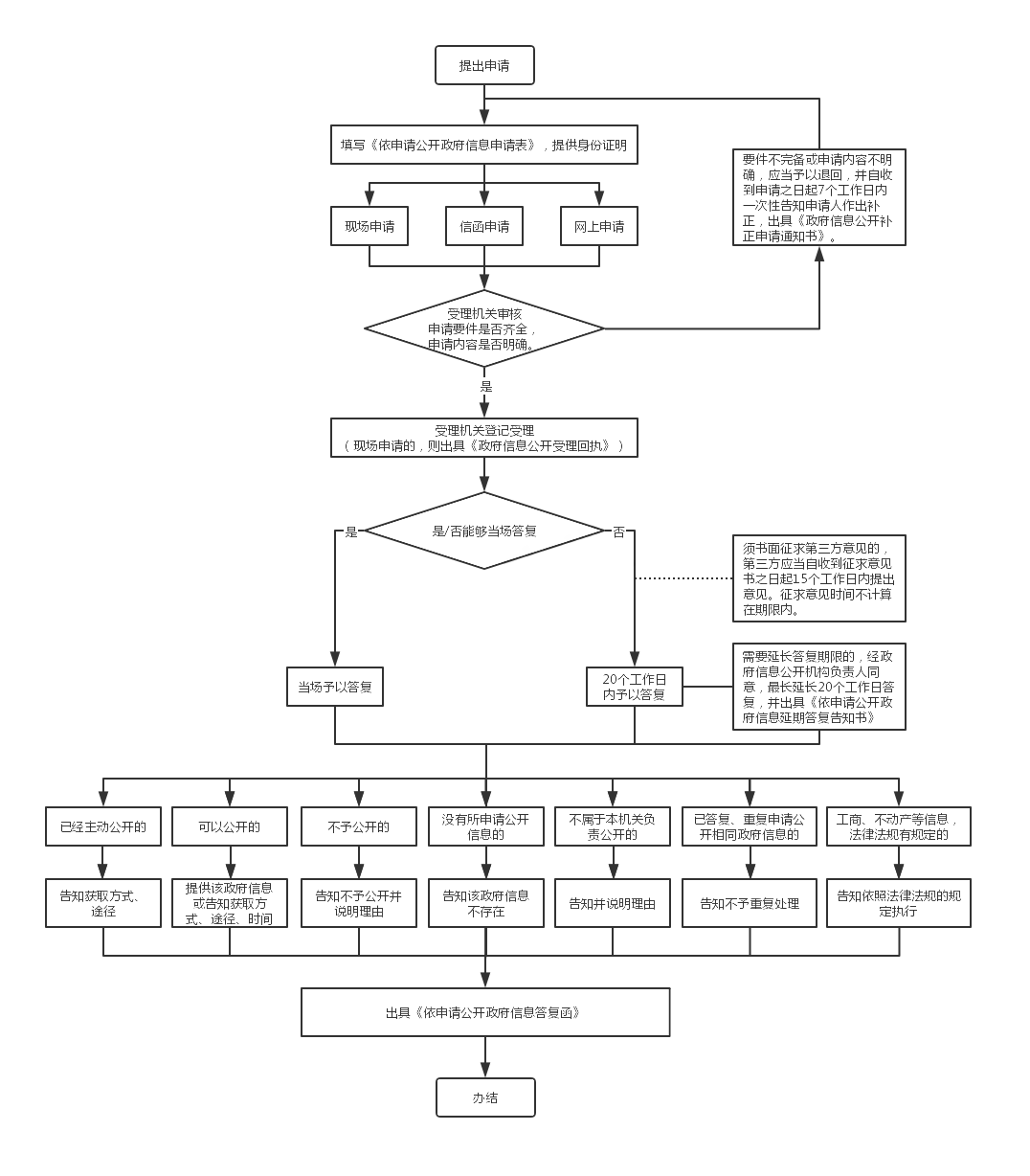 